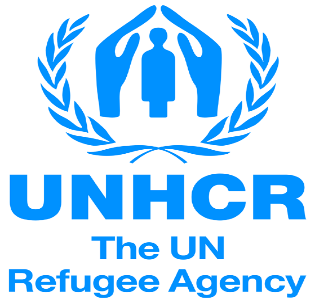 The Office of the High Commissioner for Refugees (UNHCR) is calling for Expressions of Interest from potential organisations who would like to partner with UNHCR in supporting government in providing effective protection responseCall for Expression of Interest (CEoI)UNHCR Jordan implements its programme through partnerships with Government, local and international organisations in collaboration with other operational partners. The purpose of this Call for Expression of Interest is to invite interested agencies to express their interest in implementing the following project for UNHCR. Protection of Persons of Concern by strengthening advocacy and response (EOI/JOR/2/SYR/2016)Selected partners are expected to manage the daily operational project activities under UNHCR overall guidance and supervision.Organisations that have unique and complementary attributes to UNHCR’s capacities and resources for undertaking this Project are invited to respond by submitting the attached Concept Note(s) by 22 February 2016. The completed Concept Note must be clear and concise, not exceeding 3 pages and should be submitted electronically to the address joramcom@unhcr.org  with a copy to Mariam Jaber jaber@unhcr.org within the deadline.Upon receipt of the Concept Notes, a UNHCR multi-functional committee will review these in accordance with the pre-defined criteria reflected in the CEoI. The applicant organisations will receive written notification of the outcome of the assessment by 18 March 2016. All clarifications and questions shall be sent regarding the CEoI to be above mentioned email before 15th February 2016 and subsequent reply will be made until 18th February 2016.